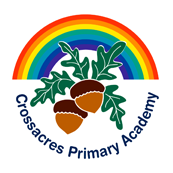                    Year Group: 5                                Week beginning: 8st June 202DayMaths ActivitiesEnglish ActivitiesOther Subject ActivitiesOngoing activities: TT Rockstars. Login to improve your score and contribute to this week’s class battle. Try your best with the lessons below. Ongoing activities: TT Rockstars. Login to improve your score and contribute to this week’s class battle. Try your best with the lessons below. Ongoing activities: TT Rockstars. Login to improve your score and contribute to this week’s class battle. Try your best with the lessons below. Ongoing activities: TT Rockstars. Login to improve your score and contribute to this week’s class battle. Try your best with the lessons below. MondayArithmetic: practise a mixture of multiplication questions of 3 or 4 digits X 2 or 1 digits using your preferred method.  E.g. 254 x 5 =  6712 x 3 = 36 x 14 =  482 x 23 =Main Activity:  Measurement Lesson 1Converting lengthsSee resource sheets 1SpellingFocus: words ending in –ant, -ance,distant,  distance,   assistant,   assistance   tolerant,  tolerance, defiant,  defiance, elegant, elegance, relevant, relevance Practise your spellings by using look, say, cover and write or any other way you have learnt. GrammarFocus – possessive apostrophes Watch video clip: https://www.bbc.co.uk/bitesize/topics/zvwwxnb/articles/zx9ydxsComplete the apostrophe resource sheet. PHSE – returning to schoolWhen you eventually return back to school, how do you think school life will be different? How do  you feel now? How will you feel when returning? What do you want to happen? Write down your thoughts. Create a drawing using the Crossacres bee adding words and phrases about your ideas about lockdown and returning to school (search ‘word art’ for examples).   Class Novel: War Horse – Introduction and chapter 1 -  watch on the Crossacres Youtube channel TuesdayArithmetic: Times table challenge: Practise writing out your x3/6 and 4/8 times tables, up to 12 for each. How quick were you? Repeat! Can you beat your time? How did knowing your times 3 and 4 times tables help you with your times 6 and 8s? Activity:Problem solving - Highest and lowest challenge  https://nrich.maths.org/943/noteWriting  - The HighwaymanThe Highwayman is a narrative poem written by Alfred Noyes in 1907Watch the link: The new versionhttps://www.youtube.com/watch?v=dqjsq1KJcEMWatch the video again and evaluate: What is the narrative poem about? What do like / dislike about the poem? (explain in detail) Choice/impact of language? What did you think of the main characters? Why did they react how they did? How did  the song  support / not support the story? How did the images support / not support the story? Science -Living things and their habitats.LO: To learn about the life processes of ferns and moss. To compare life cycles of different plants. Some plants, such as moss and ferns don’t have seeds, just tiny spores. Watch these links: https://www.youtube.com/watch?v=TKcmF4ITn6Ehttps://www.youtube.com/watch?v=Bhn1oEGjWuM     Watch this video link which explains the reproduction of plants:  https://www.youtube.com/watch?v=R8_ScKzLAfE Compare the life cycle of a fern to a flowering plant. Draw these diagrams and then compare how they are similar and different. https://uk.ixl.com/science/grade-6/moss-and-fern-life-cycleshttps://garden.lovetoknow.com/garden-basics/flowering-plants-life-cycleClass Novel: War Horse – chapter 1 part 2 watch on the Crossacres Youtube channelWednesdayArithmeticPractise adding and subtracting decimals, e.g. 11.3 + 3.8, 3.5 + 5.6, 6.6 – 3.8, 12.4 – 5.8, 14.5 + 9.34. Main Activity:  Measurement Lesson 2Converting lengthsSee resource sheets 2Spelling  Can you find the definitions of this week’s spellings and then write each word into an interesting sentence.Writing  - The HighwaymanWatch this different link: The Original versionhttps://www.youtube.com/watch?v=dqjsq1KJcEMEvaluate this original version: What do like/dislike about this version? (explain in detail) Choice and impact of language? How did the narrator  support / not support the poem? How did the images support/not support the poem? Compare and contrast: Can you compare the 2 versions of the Highwayman: Which version did you prefer? Why? Explain in detail. Geography – France In this topic we learn how to use ordnance survey maps, compare France to the UK, and geographical features of France. Activity 1: produce a mind map about France – write down what you already know about France, location, famous landmarks, mountains, etc…Activity 2: draw a map of France and its surrounding countries. Can you add on the cities, mountains, rivers, population, land size, which countries it borders and any other information. Class Novel: War Horse – Chapter 2 part 1watch on the Crossacres Youtube channelThursdayArithmetic: Have a go and see how many you can answer. https://www.math-salamanders.com/image-files/mental-maths-practise-year-5-3.gifComprehensionRead the text about Captain Tom. Write down the questions and answer them. If you want to check your answers, then let me know and I will send them to you via Class Dojo. Spelling TestGet another person to read out your spellings for this week and have a go to see how many you got correct. ArtFocus: 3D figurative sculpture - Gormley and Hannah Stewart. Activity 1: Compare and evaluate work between Gormley and Stewart. Think about, the shape, form, construction and positioning. Activity 2: Research other pieces of artwork by these artists and critically evaluate. Class Novel: War Horse – Chapter 2 part 2watch on the Crossacres Youtube channelFridayTimes Tables TestEither complete a times tables test on TT Rockstars or get another family member to write out between 30 and 60 times tables questions for the X3,4,6 and 8 times tables. Main Activity:  Measurement Lesson 3Converting lengthsSee resources sheets 3Writing  - The HighwaymanWatch the video clip again. What are the main events from the poem? Create a storyboard of the main events (at least 5) draw images that support that event and write a mini paragraph explaining what happens. Make sure you use a range of adverbial openers.  Class Novel: War Horse – Chapter 3 watch on the Crossacres Youtube channelWe would love to see some of the fabulous work you have done this week.  Send us over a Dojo if you can.  